Two Engine NP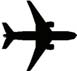   Single Engine NP   Copilot   Airplane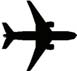 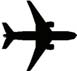 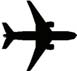 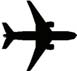 